ОБ УТВЕРЖДЕНИИ ФОРМЫ СВИДЕТЕЛЬСТВА
О ПРИЗНАНИИ ИНОСТРАННОГО ОБРАЗОВАНИЯ И (ИЛИ) ИНОСТРАННОЙ
КВАЛИФИКАЦИИ И ТЕХНИЧЕСКИХ ТРЕБОВАНИЙ К НЕМУПриказ Министерства образования и науки Российской Федерации
от 22 августа 2013 г. № 975Зарегистрировано Министерством юстиции Российской Федерации
9 сентября 2013 г. Регистрационный № 29906В соответствии с частью 10 статьи 107 Федерального закона от 29 декабря 2012 г. № 273-ФЗ "Об образовании в Российской Федерации" (Собрание законодательства Российской Федерации, 2012, № 53, ст. 7598; 2013, № 19, ст. 2326) приказываю:1. Утвердить:форму свидетельства о признании иностранного образования и (или) иностранной квалификации (приложение № 1);технические требования к свидетельству о признании иностранного образования и (или) иностранной квалификации (приложение № 2).2. Признать утратившим силу приказ Министерства образования и науки Российской Федерации от 21 мая 2013 г. № 374 "Об утверждении формы свидетельства о признании документа иностранного государства об уровне образования и (или) квалификации на территории Российской Федерации, технических требований к нему" (зарегистрирован Министерством юстиции Российской Федерации 28 июня 2013 г., регистрационный № 28913).Министр
Д.В.ЛИВАНОВПриложение № 1Утверждена
приказом Министерства образования
и науки Российской Федерации
от 22 августа 2013 г. № 975ФОРМА СВИДЕТЕЛЬСТВА
О ПРИЗНАНИИ ИНОСТРАННОГО ОБРАЗОВАНИЯ
И (ИЛИ) ИНОСТРАННОЙ КВАЛИФИКАЦИИ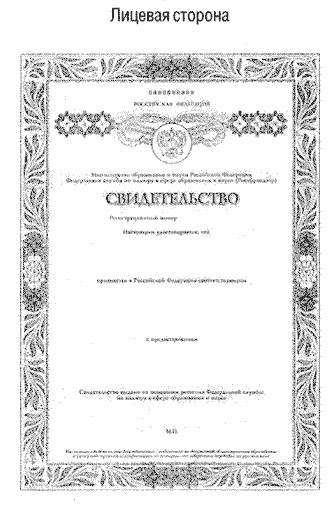 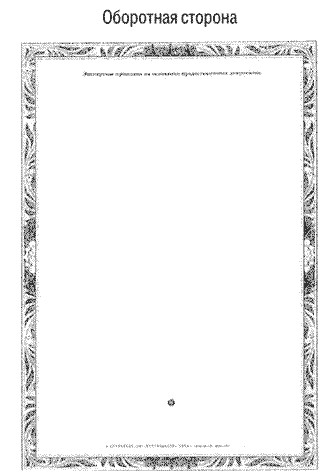 Приложение № 2Утверждены
приказом Министерства образования
и науки Российской Федерации
от 22 августа 2013 г. № 975ТЕХНИЧЕСКИЕ ТРЕБОВАНИЯ
К СВИДЕТЕЛЬСТВУ О ПРИЗНАНИИ ИНОСТРАННОГО ОБРАЗОВАНИЯ
И (ИЛИ) ИНОСТРАННОЙ КВАЛИФИКАЦИИСвидетельство о признании иностранного образования и (или) иностранной квалификации (далее - свидетельство) является защищенной от подделок полиграфической продукцией уровня защищенности "A" и изготавливается по единому образцу в установленном законодательством Российской Федерации порядке.Свидетельство представляет собой бланк форматом 210 x 297 мм. Цветовой фон лицевой и оборотной стороны свидетельства - сине-голубой, выполненный с применением ирисовых раскатов вертикального расположения, переходящих из голубого в розовый и обратно в голубой.В центре лицевой стороны оригинальная композиция, включающая одноцветное изображение Государственного герба Российской Федерации без геральдического щита, выполненное с переменными свойствами заполнения и раскопировкой линий.В верхней части по центру расположена нумерация бланка свидетельства, выполненная с двумя пробелами высоким способом печати, шрифтом Roman или его аналогами, красной краской, обладающей магнитными свойствами и оранжевым свечением под воздействием УФ-излучения, состоящая из 10 символов: первые два символа - двузначный номер лицензии, выданной предприятию-изготовителю федеральным органом исполнительной власти, осуществляющим лицензирование производства и реализации защищенной от подделок полиграфической продукции (при однозначном номере лицензии дополняется слева цифрой "0"), третий - десятый символы - сквозная нумерация предприятия-изготовителя;ниже по центру надпись "РОССИЙСКАЯ ФЕДЕРАЦИЯ", выполненная краской, обладающей поглощением в ИК-диапазоне спектра, заглавными буквами, шрифт Lazurski 10п;ниже по центру одноцветное изображение Государственного герба Российской Федерации без геральдического щита, выполненное краской, обладающей поглощением в ИК-диапазоне спектра;ниже по центру надпись: "Министерство образования и науки Российской Федерации", выполненная краской, обладающей поглощением в ИК-диапазоне спектра, шрифт Lazurski 10п;ниже по центру надпись: "Федеральная служба по надзору в сфере образования и науки (Рособрнадзор)", выполнена краской, обладающей поглощением в ИК-диапазоне спектра, шрифт Lazurski 10п;по периметру свидетельства рама синего цвета и оригинальная композиция (растительный орнамент), содержащая негативно-позитивные гильоширные элементы с толщиной линий 40 - 90 мкм и отпечатанные специальными красками, обладающими поглощением в ИК-диапазоне спектра;ниже по центру слово "СВИДЕТЕЛЬСТВО", выполненное краской, обладающей желто-зеленым свечением в УФ-излучении, заглавными буквами, шрифт Lazurski 28п, с теневой поддержкой;надпись "Регистрационный номер" выполнена с выравниванием влево краской, обладающей поглощением в ИК-диапазоне спектра, шрифт Lazurski 11п;ниже надписи "Настоящим удостоверяется, что", "признается в Российской Федерации соответствующим", "с предоставлением", "Свидетельство выдано на основании решения Федеральной службы по надзору в сфере образования и науки" выполнены с выравниванием по центру краской, обладающей желто-зеленым свечением в УФ-излучении, шрифт Lazurski 10п;ниже по центру надпись "М.П." выполненная краской, обладающей поглощением в ИК-диапазоне спектра, шрифт Lazurski 10п;ниже по центру надпись "Настоящее свидетельство действительно с подлинниками документов об иностранном образовании и (или) иностранной квалификации и их нотариально заверенным переводом на русский язык" выполнена с выравниванием влево краской, обладающей поглощением в ИК-диапазоне спектра, курсивом, шрифт Lazurski 10п.Лицевая и оборотная сторона свидетельства не содержат подчеркиваний и подстрочных пояснительных надписей.Оборотная сторона свидетельства содержит:оригинальную гильоширную раму;двойную совмещенную фоновую сетку с ирисовым раскатом;в верхней части по центру надпись: "Экспертиза проведена на основании предоставленных документов:" выполнена краской, обладающей желто-зеленым свечением в УФ-излучении, шрифт Lazurski 10п;внизу расположен высокозащищенный элемент диаметром не менее 5 мм;ниже с выравниванием по центру выходные данные предприятия-изготовителя.Использование растровых структур, в том числе спецрастров, не допускается.Свидетельство изготавливается на бумаге массой 100 г/м2, которая содержит не менее 25% хлопка или льняного волокна, без оптического отбеливателя, с общим двухтоновым водяным знаком с графическим элементом "РФ" по всему полю, являющимся просветно-затененным, обладающим выраженной контрастностью, обеспечивающей его надежный визуальный контроль. Дополнительные иные элементы водяных знаков на бумаге не допускаются.Бумага не должна иметь свечения (видимой люминесценции) под действием УФ-излучения и должна содержать не менее двух видов защитных волокон: невидимое волокно с желто-зеленым свечением в УФ-излучении и видимое волокно красного цвета с малиновым свечением в УФ-излучении.Допускается применение дополнительного защитного волокна, являющегося отличительным признаком предприятия-изготовителя бланка свидетельства.